РЕЗЮМЕЧуфистова Анна Николаевна
ОСНОВНАЯ ИНФОРМАЦИЯ: 
Дата рождения: 25.11.1992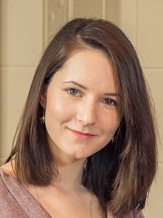 Семейное положение: не замужем
Место рождения:  г. Улан-УдэТекущее место жительства: г. Ульяновск
Телефон: 89637605698E-mail:   chufistova.a@mail.ruSkype: ann2592ОБРАЗОВАНИЕ: 
ДОПОЛНИТЕЛЬНОЕ ОБРАЗОВАНИЕ: 
ОПЫТ РАБОТЫ: Январь 2018 – по настоящее времяКомпания: Данлоп Тайр СНГ, ОООРоссия, http://dunlop-tire.ru/Должность: Переводчик-ассистент генерального директораДолжностные обязанности и достижения:Устные переводы во время деловых встреч с клиентами, внутренних совещаний, на выездах к клиентам. Синхронный перевод.Письменные переводы документаций (договоры, акты и прочее) с использованием русского, английского и японского языков. Деловая корреспонденция: составление писем с использованием русского, английского и японского языков, редактирование текстов писем по необходимости и т.д.Планирование, координация и обработка рабочих графиков японского руководства: организация внутренних совещаний, встреч вне офиса, входящие / исходящие звонки, организация необходимых встреч и т.д.Содействие отделу кадров и административному отделу в организации служебных поездок руководства: подготовка графиков встреч, организация перелетов, предоставление в отдел кадров заявок на служебные поездки руководства, содержащих всю необходимую информацию для оформления служебных документов.Техническая помощь непосредственному руководителю: копирование, сканирование, отправление факсимильных сообщений и т.д.Помощь непосредственному руководителю в бытовых вопросах: аренда квартиры, персональные грузы, телефонная связь и т.д.Поддержка руководителя в командировках (Россия и за пределами).Рабочие языки: японский, английский, русскийОктябрь 2015 — декабрь 2017Компания: Бриджстоун СНГ, ОООРоссия, www.bridgestone.ru/Должность: ПереводчикДолжностные обязанности и достижения:• Устный перевод на рабочей площадке в процессе монтажа, пуско-наладочных работ, сдачи в эксплуатацию и технического обслуживания оборудования для производства легковых шин;при проведении тренингов для русских специалистов непосредственно на производственной площадке с подробным объяснением основных узлов, принципов функционирования оборудования;в ходе производственных совещаний, планёрок, во время аттестации сотрудников, оценке риска, проверке качества;перевод тренингов по системе 3S/5S (Seiri, Seiton, Seiso, Seiketsu, Shitsuke), системе японского менеджмента «Кайдзэн», KYT (kiken yochi training).• Письменный перевод: проекты производства работ, ТЗ, регламенты, различные инструкции и учебные материалы (по охране труда и технике безопасности, пожарной безопасности и др.), руководства по эксплуатации оборудования, документация по контролю качества, карты рисков, коммерческие предложения, контракты, деловая корреспонденция, проектов по модернизации оборудования (кайдзэн), презентации по различным тематикам и проч.• Редактирование письменных переводов.
Достижения: Устный перевод во время церемонии открытия завода и презентации продукции для VIP-клиентов (главного исполнительного директора компании Bridgestone, членов правления компании Bridgestone EMEA, президента корпорации Mitsubishi, генерального директора ООО «Мицубиси Корпорейшн (РУС) и др.)Письменный перевод учебной литературы международного образовательного центра G-MEC компании Бриджстоун по основам производственного управления (общим объёмом около 600 страниц).Работа по русифицированию японского словаря технических терминов компании «Бриджстоун».Рабочие языки: русский, японский, английскийМарт 2015 —октябрь 2015Компания: Фармасинтез, ОАОИркутск, www.pharmasyntez.comДолжность: ПереводчикДолжностные обязанности и достижения:• Письменные переводы в установленные руководителем сроки с учетом норм перевода (10 стандартных страниц (1800 знаков с пробелами) в день медицинских документов (регистрационных досье (Drug Master Files) противотуберкулёзных, противораковых, антиретровирусных препаратов различных лекарственных форм и дозировок: капсулы, таблетки, гранулы, инфузионные растворы; работа с документацией по монопрепаратам и сложным комбинированным лекарственным средствам);проектно-сметной документации на строительство и монтаж оборудования, технологических инструкций, рабочих инструкций, инструкций по эксплуатации к различным видам высокотехнологичного фармацевтического и медицинского оборудования, такого как эктрудеры, предназначенные для микрокапсулирования, смесители, автоклавы, чиллеры, шредеры, системы контроля и измерения;таможенной и контрактной документации, исследовательских публикаций, сертификатов, меморандумов, информационных сообщений и коммюнике, деловых писем и официальных публикаций, юридических документов.Рабочие языки: русский, английский, корейскийОктябрь 2013 — сентябрь 2016Компания: Ваш репетиторrepetitors.infoДолжность: Репетитор по иностранным языкамОбязанности:
• Проведение индивидуальных и групповых (до 5 человек) занятий 
• Занятие с группами студентов от начальных уровней и выше
• Развитие языковых навыков студентов
• Участие в тестировании студентов 
• Подготовка необходимых учебных материалов на занятия
• Генерация и воплощение в жизнь творческих идей, связанных с образовательным процессом
• Помощь студентам в достижении необходимых результатовПрочееДолжность: Переводчик-фрилансерОбязанности:
Качественные и быстрые письменные переводы технической документации, медицинской терминологии, горнодобывающей, нефтегаз, письменный перевод уставных документов, контрактов, соглашений, деловых писем, а также других текстов юридической направленности (паспорта, свидетельства о рождении, завещания и т.д.), перевод журнальных статей различной тематики в установленные заказчиком сроки.
Сопровождение иностранных делегаций, опыт работы гидом. 
Рабочие языки: Английский, японский, корейскийДОПОЛНИТЕЛЬНАЯ ИНФОРМАЦИЯ: Практика:Должность:  помощник переводчикаПериод прохождения практики: июль-ноябрь 2014Название организации: ООО «Авиационное агентство «Авиамир» на базе ОАО «Улан-Удэнский авиационный завод». Основные обязанности: 
• выполнение письменных переводов технической, юридической и экономической документации; 
• составление графиков встреч визитов зарубежных партнеров;
• переводы учебных лекций по принципам функционирования систем вертолётов, деловых переговоров. 
Рабочие языки: Английский, испанский, японскийПрофессиональные навыки:Есть права категории BАнглийский язык (свободная речь, чтение специальной литературы)Японский язык (сертификат JLPT 2013 уровень N2 , сертификат Фонда международного обмена префектуры Исикава, Япония о прохождении стажировки, экономика, медицина, промышленность, шинное производство)Корейский язык (уровень B2, сертификат TOPIK 2014 уровень 4)Испанский язык (уровень А1)Владение компьютером (MS Office, MS Outlook, Internet, Photoshop, Adobe Reader, ABBY FineReader)Письменный или устный последовательный перевод текстов официально-делового и публицистического характераНавыки редактированияГрамотная устная и письменная речь Большой опыт общения с иностранцами (американский вариант английского, японский, корейский), 3 месяца home-stay в японской семье, обучение в японской языковой школе. Стажировка в ОАО «Улан-Удэнский авиационный завод» (3 месяца). Перевод в области вертолетостроения, шинного производства.Прошла тренинги по системе 3S/5S, системе японского менеджмента «кайдзэн», KY

Личные качества
• Внимательность и щепетильность в работе 
• Желание и стремление научиться новому, направленность в достижении результата
• Чувство ответственности, способность к быстрому принятию решения в сложных ситуациях
• Инициативность
• Творческий подход к работе
• Без вредных привычекПериод 
обученияНазвание 
учебного 
учрежденияФакультетСпециализацияКвалификация2010-2015ФГБОУ ВПО Московский государственный лингвистический университет Евразийский лингвистический институт Межкультурной коммуникацииЛингвист-переводчик двух иностранных языков (японский, английский)Специалист, диплом с отличием Название 
пройденного 
курсаНазвание организации,
проводившей курсыГод
окончанияИнтенсивные курсы изучения корейского языкаФГБОУ ВПО Иркутский государственный лингвистический университет2014Интенсивные курсы изучения испанского языкаФГБОУ ВПО Иркутский государственный лингвистический университет2014Интенсивный курс изучения японского языкаIshikawa Japanese Studies Center of the Ishikawa Foundation of International Exchange2012